THÔNG TIN TRỌNG TÀI VIÊNĐỖ TRỌNG HẢIĐỖ TRỌNG HẢI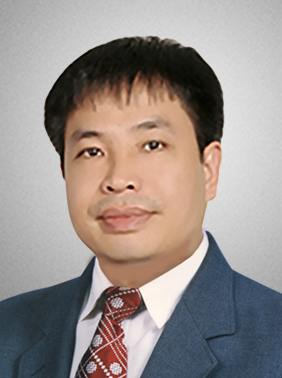 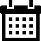 Năm sinh: 1970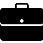 Nghề nghiệp: Chủ tịch kiêm Luật sư điều hành Công ty Luật TNHH BIZLINK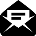 Email: hai.do@bizlink.vn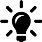 Lĩnh vực hoạt động: Tư vấn luật pháp về hoạt động kinh tế; Giải quyết tranh chấp kinh tế, xây dựng, thương mại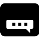 Ngôn ngữ: Tiếng AnhHọc vấnHọc vấn1994Cử nhân Tiếng Anh, Trường Đại Học Ngoại ngữ Hà Nội1994Cử nhân Luật, Trường Đại học Luật Hà Nội2000Cử nhân Kinh tế, Trường Đại Học Kinh tế Quốc dân Hà NộiThạc sĩ Luật Thương mại Quốc tế, Trường Đại Học Luật U.C. Berkeley, Hoa KỳKinh nghiệmKinh nghiệmPhó Chủ tịch, Phó Tổng Giám đốc, InvestConsult GroupGiám đốc điều hành, InvestConsult Legal ServiceChủ tịch kiêm Luật sư điều hành, Công ty Luật TNHH BIZLINKChức vụChức vụ2012 - nayLuật sư, Đoàn Luật sư T.P Hà NộiThành viên, Hội Sở hữu trí tuệ Việt NamThành viên, Hiệp hội doanh nhiệp Hoa Kỳ tại Hà Nội (Amcham Vietnam)Thành viên, Hiệp hội doanh nghiệp Canada tại Vietnam (Cancham Vietnam)Thành viên, Hiệp hội doanh nghiệp Singapore tại Việt Nam (SBAV)2014 – nayTrọng tài viên, Trung Tâm Trọng Tài Quốc tế Việt Nam bên cạnh Phòng Thương mại và Công nghiệp Việt Nam (VIAC)2014 – nayỦy viên, Ủy ban Trung ương Mặt trận Tổ quốc Việt Nam, Khóa VIII2014 – nayỦy viên, Hội đồng tư vấn về dân chủ và Pháp luật, Ủy ban Trung ương Mặt trận Tổ Quốc Việt Nam, Khóa VIII2014 – nayỦy viên, Hội đồng Luật sư toàn quốc, Liên đoàn Luật sư Việt NamBằng cấp/chứng chỉBằng cấp/chứng chỉ1994Cử nhân Tiếng Anh, Trường Đại Học Ngoại ngữ Hà Nội1994Cử nhân Luật, Trường Đại học Luật Hà Nội2000Cử nhân Kinh tế, Trường Đại Học Kinh tế Quốc dân Hà NộiThạc sĩ Luật Thương mại Quốc tế, Trường Đại Học Luật U.C. Berkeley, Hoa Kỳ